Publicado en   el 30/06/2014 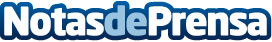 Red Eléctrica verifica su inventario de emisiones de gases de efecto invernadero del 2013Datos de contacto:Nota de prensa publicada en: https://www.notasdeprensa.es/red-electrica-verifica-su-inventario-de Categorias: Otras Industrias http://www.notasdeprensa.es